Мастер-класс «Валяние валенка-шептуна» 7 классЦель: научить технике валяния сувенирных валенок-шептунов.Задачи:Образовательная: сформировать знания о техники мокрого валяния; изготовление сувенирных валенок-шептунов;Развивающая: способствовать развитию внимания, памяти при работе с информацией, развивать познавательный интерес к предмету, творческие способности, образное мышление;Воспитательная: способствовать формированию навыков коммуникативного общения, воспитывать самостоятельность, аккуратность, усидчивость, целеустремленность.Тип урока: комбинированный (получение новых знаний и применение их на практике)Планируемые результаты:Личностные: осознание личностной и практической значимости  учебного материала, умение мотивировать свою деятельность, осознание своих возможностей и ответственности за качество своей деятельности;Метапредметные: умение осуществлять учебное сотрудничество, умение работать с источниками информации, умение грамотно строить устное монологическое высказывание, умение осуществлять самооценку и взаимооценку;Предметные: понимание и определение понятий мокрое и сухое валяние, композиция, умение устанавливать взаимосвязь по разным темам, умение применять теоретические знания в практической деятельности; Средства обучения:Оборудование: мультимедийный проектор, экран, компьютер;Презентация: «техника мокрого валяния из шерсти»;Раздаточный материал: шерсть для валяния, упаковочная пленка с пузырьками, шаблон валенка, мыльный раствор( горячая вода и жидкое мыло), ножницы, москитная сетка.Ход урока.Здравствуйте, дорогие друзья. На нашем мастер-классе мы с вами сделаем одну удивительную вещь. Но чтобы узнать, вы должны отгадать загадку.Не ботинки, не сапожки, Но их тоже носят ножки,В них мы бегаем зимой, Утром – в школу,Днем – домой. (валенки)Сообщение учащегося.«Валенки — род башмаков или сапог, сваляных из шерсти» — такое определение дает валенкам словарь В. Даля. Однако для нас валенки настолько знакомы и привычны, что не нуждаются в описании. Первые упоминания о валяных изделиях впервые были обнаружены еще при археологических раскопках города Помпеи.Тогда были обнаружены кусочки сваленного войлока. А найденные при раскопках курганов на Алтае изделия из шерсти исследователи относят аж к 4 веку до нашей эры. Еще одно упоминание о неких войлочных сапогах можно обнаружить в переводе с древнерусского языка «Слова о полку Игореве». Ученые предполагают, что на Руси валенки стали популярны в 8 веке. В них щеголяли не только зимой, но и летом, так как в валенках не страшны ни мороз, ни жара. Однако валенки наших предков были мало похожи на современные: они представляли собой низкие валяные ботинки без голенищ и именовались «чуни», «коты», «валенцы». Причем такая шерстяная обувь была со швом. Сначала мастера делали отдельную стельку или верх валенка, а затем уже одну часть пришивали к другой. Лишь в 18 веке в моду вошли бесшовные закатывающиеся в круговую валенки. Действительно, и в мороз и в жару, ноги, обутые в валенки, ощущают комфорт, сухость и тепло. Эта обувь никогда не “садится” и не деформирует стопу. Широко известен и лечебный эффект валяной обуви, которая хорошо прогревает суставы. Все эти свойства сделали валенки очень популярными в России с ее холодными зимами. В старину валенки считались ценным подарком, а иметь собственные валенки было престижно. По валенкам для невест выбирали жениха. Если жених в валенках, — значит состоятельный человек. На Руси даже существовали гадания на суженого-ряженого с помощью валенка. В Святки девушки выходили во двор и кидали валенок. В какую сторону смотрит его носок, там и живет жених.Рассказ учителя.Мини-валенки считаются символом зимы – морозной, снежной и прекрасной! Маленькие валенки это отличный подарок близким под елку и на новоселье, ведь издавна валеночки считались оберегом дома, семейного счастья и здоровья хозяев жилища. Такой сувенир дарили семьям, чтобы они жили в достатке и благополучии. Считалось, что валенки приносят не только богатство в дом, но и красивых здоровых малышей бездетным семьям.Называли мини-валеночки «шептунами», потому что часто домочадцы нашептывали в них свои самые тайные желания – обрести счастье, найти свою половинку, получить достаток или избавиться от нежелательных болезней. Для этого изготавливалась пара валенок, в один клали монетку, в другой – пшеничное зерно. До восхода солнышка каждый желающий наговаривал свои желания валенкам-шептунам и затем их вешали над входом в дом. Каждый верил, что его желания сбудутся.КАК СДЕЛАТЬ ШАБЛОН ДЛЯ ВАЛЯНИЯ ВАЛЕНОКИзготовление любых валенок – маленьких или в натуральную величину, начинается с приготовления шаблона, по которому будут валяться валенки.Лучше всего изготовить шаблон из непромокаемого материала, который довольно прочный и в тоже время гибкий. Идеально подходит для такого дела подложка под ламинат – строительный утеплитель.Из утеплителя вырезаем шаблон будущих валенок. Он гнется, но при этом держит форму достаточно неплохо. Берем кусок цветной шерсти и растягиваем его двумя руками. Должна получиться широкая прядь из цветных волокон. Пряди должны выходить за края шаблона.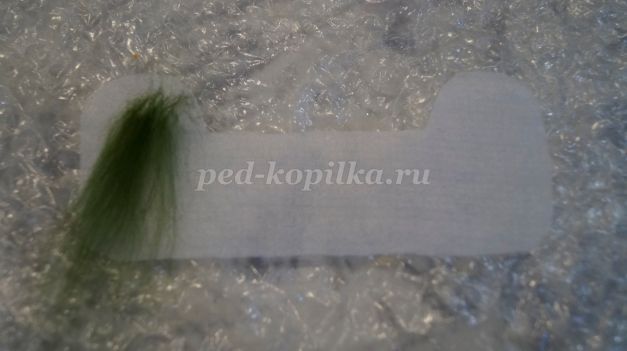 Выкладываем эту прядь поперек шаблона, следующий слой перпендикулярно первому. Третий слой накладываем наискосок. Четвертым слоем закрепляем третий, если видны неровности. Смотрим, чтобы не было просветов между рядами шерсти.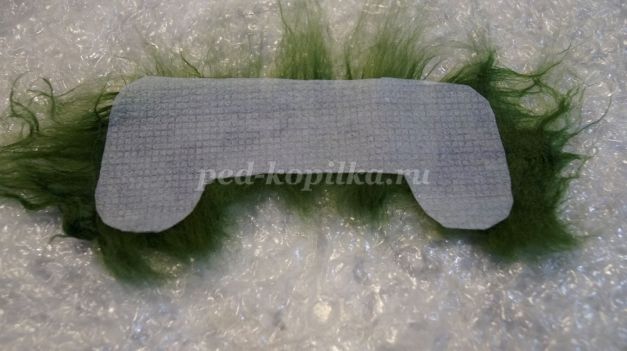 Смачиваем заготовку мыльным раствором, чтобы все слои хорошо пропитались. Сверху прикладываем сеточку и плотно прижимаем.Аккуратно переворачиваем сеткой вниз, так, чтобы шаблон оказался сверху.Заворачиваем шерсть, которая выступила за края, плотно прижимаем.Повторяем пункт 3 и 4 с этой стороны.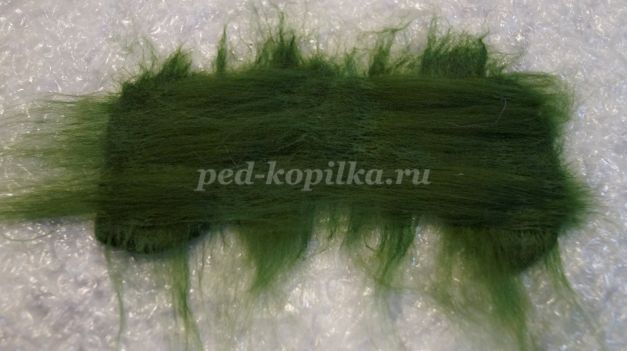 Если шерсть выступает за края, переворачиваем шаблон и загибаем ее на первую сторону. Готовый шаблон хорошо смачиваем мыльным раствором и приступаем к валянию. Накрываем заготовку дырчатой салфеткой и приступаем к трению. Если у вас есть виброшлифмашинка, можно использовать ее. Если нет – работаем пальцами рук или скалкой.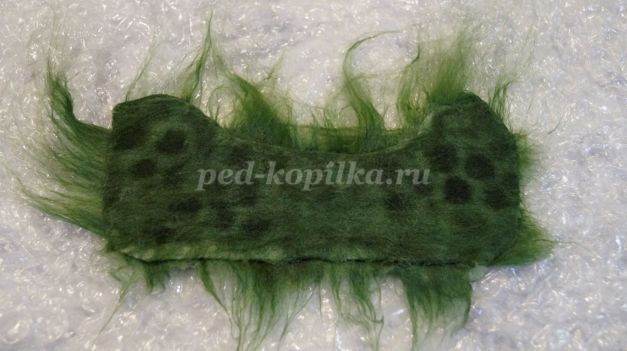 На каждую сторону нужно потратить 15-20 минут, если работаете руками. Хорошо трем, пытаемся прочувствовать, как сваливается шерсть.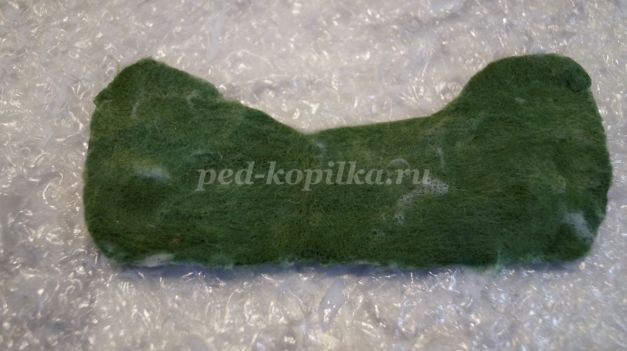 Разрезаем пополам шаблон – получается двое валенок, и хорошо прорабатываем края.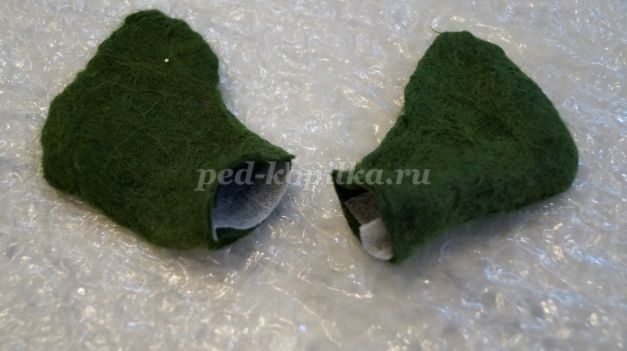 Удаляем утеплитель, который служил шаблоном и вручную трем мини-валенки изнутри, формируя их внешний вид.Валенки должны быть одинаковой формы и хорошо свалянными.После того, как валенки сваляли, нужно хорошо промыть их в чистой воде, чтобы избавиться от мыла и просушить.Можно их украсить бусинами, пришивая декор к еще влажным валенкам.Презентация «Валяние валенок».Практическая работа. Изготовление валенок приемом мокрого валяния.Итог урока. Выставка валенок. – Что нового вы узнали на уроке? Интересно было?